Národní památkový ústav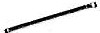 Valdštejnské nám. 3, PSČ 118 01Praha 1- Malá Strana, IČ:75032333 DIČ:CZ75032333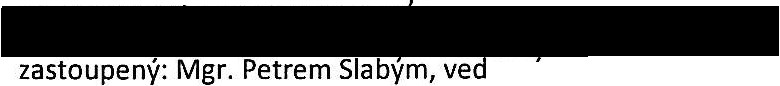 smlouva č.Doručovací adresa: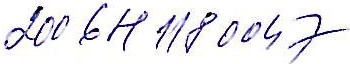 ouc1m odboru spravy státního hradu KřivoklátNárodní památkový ústav, správa státního hradu Křivoklát adresa: Křivoklát 47, 270 23 Křivoklát,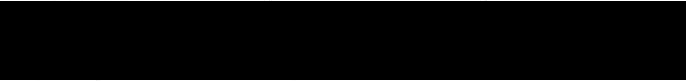 aJméno účinkujícího: Společenství Šermu a Ohně Nový Tartas z.s. Název, pod kterým účinkující vystupují :„Tartas"adresa: Táborská 676, 560 02 česká TřebováIČO: 01306529Zastoupený: Jaromírem Sobkem, nar. 25.2.1991neplátce DPH(dále jen „účinkující"}jako smluvní strany uzavřely níže uvedeného dne, měsíce a roku tuto dohodu o vystoupení:Článek I.Předmět smlouvyÚčinkující se zavazuje uskutečnit průběžná vystoupení ve dnech 14. 7.,15.7.,21.7.,22.7.,11.8.,12.8.,18.8. a 19.8. 2018 mezi 10:00 -16:00 dle denního itinerářev prostoru Dolního nádvoří hradu Křivoklát a dále účinkovat v nočních scénických prohlídkách Lucemburkové  na Křivoklátě ve dnech  14.8.,21.8.,17.8.,18.8.2018 dle speciálního rozvrhu, celkem ve 3 představeních v každém jednotl ivě zde uvedeném termínu nočních prohlídek vždy se začátkem ve 20:00, 21:00 a 22:00.Pořadatel se zavazuje zaplatit účinkujícímu za účinkování v denních programech na nádvoří hradu odměnu 5.000,--Kč za každý jednotlivý den, za účinkování v nočních scénických prohlídkách odměnu 10.000,--Kč za každý jednotlivý termín.Odměna bude účinkujícím vyplacena v hotovosti na základě daňového dokladu vystavenéhosprávou hradu po skončení vystoupení v každém jednotlivém výše uvedeném termínu. Účinkující není plátce DPH.Odměna zahrnuje veškeré náklady, které účinkujícímu vzniknou v souvislosti s vystoupenímpodle této smlouvy, jakož idopravu na místo konání vystoupení.Na programu budou šermířská vystoupení.Článek li. Závazky účinkujícíhoÚčinkující se zavazuje uskutečnit vystoupení v dohodnutém termínu.Dostaví se v předpokládaném počtu 6 osob k vystoupení tak, aby mohlo být dobře připraveno a zahájeno včas, nejpozději však 2 hod. před začátkem.Vystoupení provede ve sjednaném rozsahu, svědomitě, vystoupení bude zejména prosté jakýchkol i pornografických či jinak nevhodných výjevů a scén; nesmí sloužit k žádnému účelu směřujícímu k podněcování nenávisti vůči skupině osob nebo k omezování jejich práv aNPÚ/KT/056/2018	Stránka 1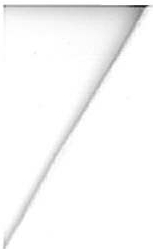 svobod podněcováním k některému národu, k etnické skupině, rase, náboženství,třídě nebo jiné skupině osob nebo k omezování práv a svobod jejich příslušníků.Neprovedení vystoupení pro okolnosti na straně účinkující nebo jeho hrubě nekvalitní provedení zakládá právo Pořadatel požadovat vrácení sjednané úplaty, jakož i zaplacení smluvní pokuty ve výši sjednané úplaty. Zaplacením smluvní pokuty není dotčen nárok Pořadatele na náhradu případné škody.5.   Účinkující je srozuměn s tím, že vystoupení proběhne v objektu národní kulturní památky azavazuje se dodržovat obecně závazné právní předpisy (zejm. na úseku památkové péče, požární ochrany, bezpečnosti a ochrany zdraví). Účinkující se zavazuje dodržovat organizační a  bezpečnostní pokyny odpovědných zaměstnanců  pořadatele.6.   V případě veřejného provozování autorských děl (živě nebo z nosičů) účinkujícím, je účinkující povinen uzavřít s příslušným správcem autorských práv smlouvu o užití díla (licenčnísmlouvu) a uhradit tomuto správci autorských práv poplatky dle platných sazebníků příslušného správce.Článek Ill.Závazky pořadatele1.   Pořadatel se zavazuje zaplatit účinkujícímu odměnu uvedenou v čl. I. odst. 2 smlouvy způsobem dle čl. I. smlouvy.Pořadatel umožní účinkujícímu včasný vstup na místo vystoupení.Zabezpečí projednané technické podmínky vystoupení a pořadatelskou službu.Poskytne místo k parkování a přípravě účinkujícího k vystoupení.Zajistí podle svého uvážení propagaci vystoupení (např.plakáty, oznámení v regionálním tisku).Článek IV. Další ujednání1.   Neuskuteční-li se vystoupení z důvodů na straně účinkujícího, je povinen uhradit pořadateli vzniklé náklady, např. na propagaci a další škodu. Pokud se vystoupení nekoná z vážných příčin (nemoc, nehoda, zásah vyšší moci), které budou pořadateli písemně sděleny neprodleně, tyto nároky nevznikají.2.  Nepříznivé počasí ani malý zájem o vstupenky nemůže být důvodem ke zrušení vystoupení.Článek V.Závěrečná ustanoveníÚčinkující se vzdává svého práva namítat nepřiměřenou výši smluvní pokuty u soudu ve smyslu§ 2051 zákona č. 89/2012 Sb.,občanský zákoník, ve znění pozdějších předpisů.Smluvní pokuty dle této smlouvy jsou splatné do 21 dnů od písemného vyúčtování odeslaného druhé smluvní straně.3.  Tato smlouva byla sepsána ve dvou vyhotoveních. Každá ze smluvních stran obdržela po jednomtotožném vyhotovení.Smluvní strany  berou  na  vědomí,  že  tato  smlouva  může  podléhat  uveřejnění  dle  zákona č. 340/2015 Sb.,o zvláštních podmínkách účinnosti některých smluv, uveřejňování těchto smluv a o registru smluv (zákon o registru smluv), ve znění pozdějších předpisů. O tom, zda tato smlouva bude v registru uveřejněna, rozhoduje pořadatel.Tato smlouva nabývá platnosti a účinnosti dnem podpisu oběma smluvními stranami. Pokud tato smlouva podléhá povinnosti uveřejnění dle předchozího odstavce, nabude účinnosti dnem uveřejnění.Smluvní strany se zavazují spolupůsobit jako osoba povinná v souladu se zákonem č. 320/2001 Sb., o finanční kontrole ve veřejné správě a o změně některých zákonů (zákon o finanční kontrole), ve znění pozdějších předpisů.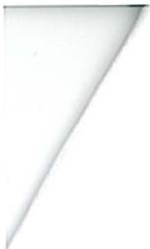 Smluvní strany berou na vědomí, že tato smlouva může být předmětem zveřejnění dle platných a účinných právních předpisů.Smlouvu je možno měnit či doplňovat výhradně písemnými číslovanými dodatky.Smluvní strany prohlašují, že tuto smlouvu uzavřely podle své pravé a svobodné vůle prosté omylů, nikoliv v tísni a že vzájemné plnění dle této smlouvy není v hrubém nepoměru. Smlouva je pro obě smluvní strany určitá a srozumitelná.Informace k ochraně osobních údajů jsou ze strany NPÚ uveřejněny na webových stránkách ww.npu . cz v sekci „Ochrana osobních údajů".                         V Křivoklátě dne 5.7.2018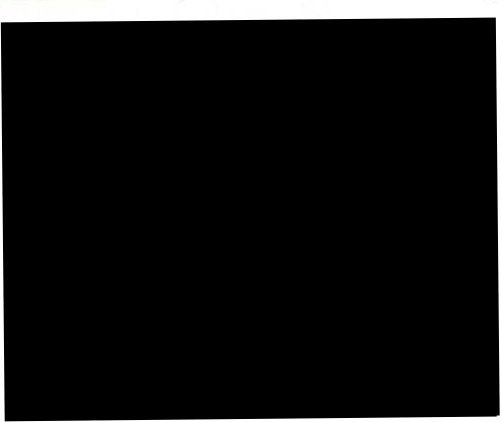 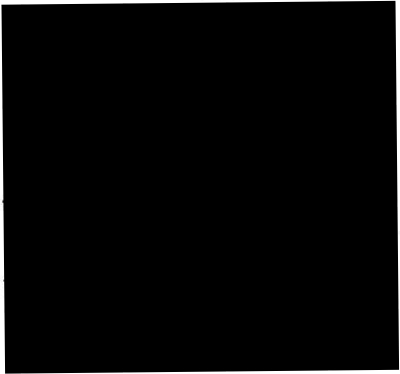 # .